FRIB Non-public Tours (draft 28 June 2018)Arranged through Outreach CoordinatorSchedules date and timeCollects information on attendees for non-public tourProvides advanced material on location and arrival logisticsMaintains record of tour groupsCompletes Tour Checklist for areas associated with NSCL OperationsArranges presentation room and obtain PPE from CFIDOrganized by Deputy Laboratory DirectorReviews planned activities with FRIB Commissioning, Operations and Area ManagersMakes Tunnel/Non tunnel decisionCoordinates execution of tour with Primary Tour GuideEnsures that Primary Tour Guide submits Work Control Plan Led by Primary Tour GuidePrepares the Tour Instructions from the available templateSubmits the Work Control Plan, that includes the Tour InstructionsCompletes the FRIB Tour Safety Checklist for areas associated with FRIBCompletes the FRIB Tunnel Tour Checklist for tours that include the FRIB Tunnel (SB608)Attends the 8:30 am ASD Work Control Plan Meeting when requestedAttends the 8:00 am (NSCL) and 8:10 am (FRIB) planning meetings the day of the tourResponsible for ensuring that all tour participants exit the FRIB building at the end of the tour Executed by Tour Escorts Have appropriate trainingWear PPE, DosimeterAttend 8:00 am (NSCL) and 8:10 am (FRIB) planning meetings the day of the tourKeep participants in sight for duration of tourEnforce safety, egress, and video/photo postingsGeneral guidelinesLimit to 15 guests per tour guideScheduled during business hours only (M-F; 8 am – 4 pm)Exception for VIPs, Science Conferences, and Technical MeetingsParticipants must wear PPE (vest, safety glasses, hard hard)Participants must be briefed on compliance to safety, egress, and video/photo postingsParticipants must remain in sight of tour guideAll participates over 16 years of ageRunning time in FRIB Service Building 25 minutesFRIB Tour Decision Tree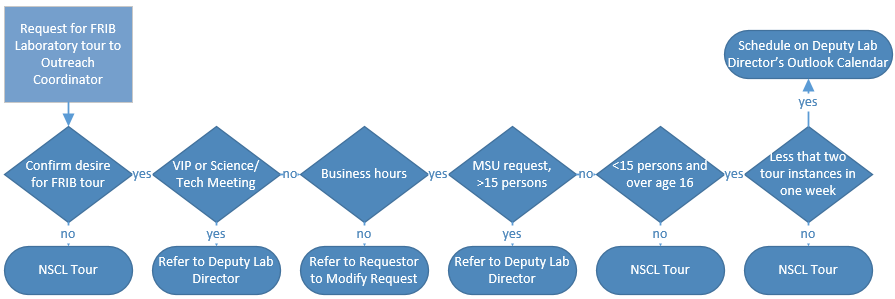 Non-public, non-conference generic Tour RoutesFRIB Service Building with TunnelEnter northeast door by new CAB construction in 1631StopsFront end (1633)Stairwell (SW15) 1 to SBTunnel (SB608)Elevator (near SW13) from SB to BTarget Facility (B605)Elevator (near SW13) from B to 1Exit door along 1HW16by Commissioning Control RoomCommissioning Control Room (Trailer #9)Enter door along 1HW16 by Commissioning Control RoomRack Room (1624)Exit 1631 via northeast door by new CAB construction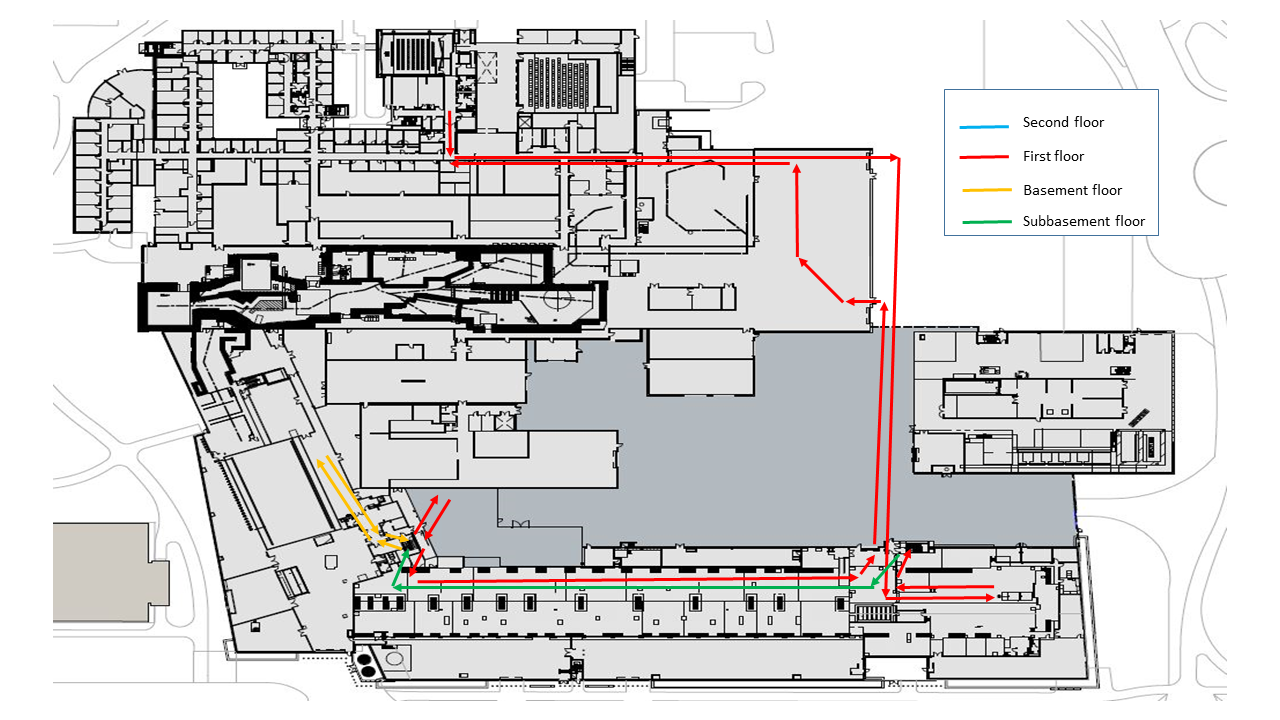 FRIB Service Building with No TunnelEnter northeast door by new CAB constructionStopsFront end (1633)Rack room (1624)Elevator (near SW13) from 1 to BTarget Facility (B605)Elevator (near SW13) from B to 1Exit door along 1HW16 by Commissioning Control RoomCommissioning Control Room  (Trailer #9)Enter door along 1HW16 by Commissioning Control RoomElevator (near SW13) from 1 to 2Cryogenic Control Room (2616)Stairwell (SW15) from 2 to 1Exit 1631 via northeast door by new CAB construction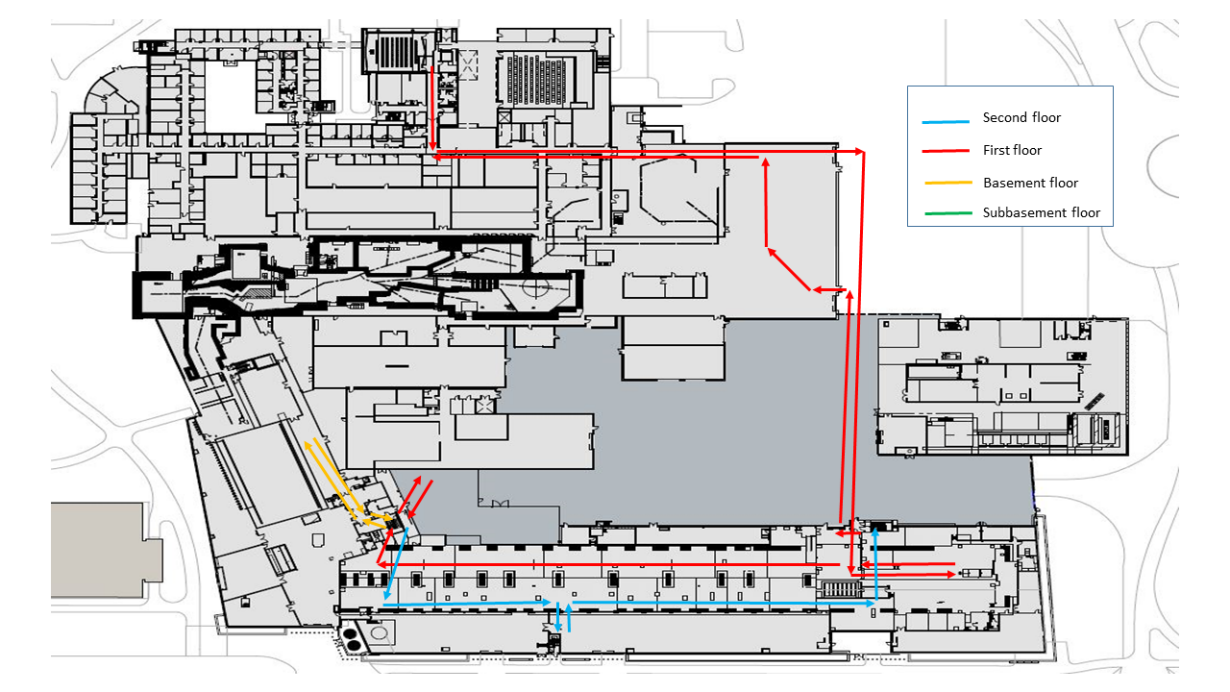 